中共金华经济技术开发区工作委员会文件金开党字„2017‟44号为深入学习贯彻习近平总书记系列重要讲话精神，认真落实省、市关于深化人才发展体制机制改革和支持人才创业创新的相关意见，着力打造人才生态最优开发区，加快建设浙中人才高地，为全面服务“三条廊道”建设提供智力支撑，结合开发区实际，制定如下意见。1.加大力度引育“千人计划”“万人计划”专家。在开发区申报入选以及全职引进的国家、省“千人计划”专家，除按市规定给予配套奖励外，再分别给予项目落地企业最高 600万、300万元的科研项目资助；入选国家、省“万人计划”的专家，除按市规定给予配套奖励外，再分别给予最高省资助额 1：2和 1：1项目配套资助。科研项目经相关部门备案后，资助资金根据项目研发实际投入分5年拨付。    - 1 -2.实施“金开英才”计划。围绕发展信息经济、先进装备制造、健康生物医药、影视文化创意等产业，对带项目、带技术、带资金来开发区创办科技型企业的领军人才（团队），经专家评审，5年内最高给予1000万元项目资助，对于技术国际领先、投资强度特别大的重大项目，可“一事一议”，最高给予1亿元的项目资助。3.构建多元化引才方式。对企业柔性引进的第1、2类人才，开展联合研发、技术攻关的，其研发项目经相关部门备案，给予最高200万元的研发经费资助，资助资金根据项目研发实际投入分2年拨付；对企业柔性引进的第3类人才，按照项目绩效给予引进企业一次性奖励，标准按年计税报酬总额的 50%，最高  100万元。依托金华职业技术学院“人才驿站”，对于符合进站条件的高层次人才，予以保留原有事业人员身份五年。4.拓宽引才渠道。探索“招才大使”聘任制，引才服务外包制。鼓励企业和中介机构参与引才，每成功引进一名在开发区全职工作并签约五年以上的第 1、2、3类人才，分别给予  60万元、30万元、15万元奖励（引进当年兑付    50%，引进人才工作满两年后兑付  50%）。充分发挥用人主体引才积极性，企业参加政府统一组织的引才活动，国内引才给予每家企业每年最高3000元的交通、住宿等补助；赴国（境）外引才的，最高补助额度分别为：港澳台地区5000元、亚洲国家1万元、欧美等其他国家2万元。5.加大本土人才培养力度。开展区级拔尖人才选拔计划，建立拔尖人才评选机制，入选时给予一次性5000元的奖励，3年内- 2 -享受每人每月1000元政府津贴。支持名医名院长、名师名校长的人才发掘工作，对入选人才根据在岗绩效给予最高每年10万元的政府津贴。支持设立“名师（医）工作室”，经考核每年给予工作室最高10万元经费补助。6.培育工匠型技能人才。鼓励本地中、高职院校为开发区企业开展订单式技能人才培养，对每个订单班（班额20人以上）每学年给予2万元的资助；院校与企业共建实训基地且年实训人数不少于20人，给予企业每个基地2万元奖励。高职院校毕业生在开发区工业企业就业（且在一线技工岗位）满一年的，给予其3000元奖励，本地职业院校推荐本校应届毕业生在开发区就业的给予学校每人次300元的奖励。对取得技师职业资格并在开发区企业就业的技能型人才和获得市级技能大师工作室的企业给予市补助额1：1配套资助。7.推进高层次人才产业园建设。加大中科金华科技园、金华北大科技园等高层次人才创业创新平台土地厂房、金融信贷等要素支持力度。积极谋划省级“千人计划”金华产业园建设，通过搭建公共实验室、公共研发平台，降低人才创业成本。探索在北上广深杭等人才集聚地区，通过购置或租用物业，建立人才项目异地孵化器。8.加大招引高校院所力度。对国家科研机构、高校院所、世界500强企业、大型央企、国内行业龙头企业在开发区设立具有独立法人资格，引入核心技术并配置核心研发团队的产业技术研究院，根据其研发投入给予最高5000万的补助，对其长期在金工- 3 -作（每年在金工作6个月以上）的核心人员可按在开发区落户的高层次人才享受相应人才住房、子女就学等政策扶持。9.加大人才创业融资扶持。探索设立人才创业种子基金，引导社会资本投资人才项目和企业。对“千人计划”、“双龙计划”、“金开英才”创业人才创办的科技型企业获得银行贷款，按实际贷款额（最高不超过500万）给予3年50%的贷款贴息（按同期银行贷款基准利率）补助。10.实施人才安居工程。加快推进开发区人才用房的建设使用，引进的第1、2、3类人才免费提供拎包入住式人才公寓；第4、5类人才分别享受市场价4折、6折人才租赁用房，最长享受期限3年。市外引进第4、5类人才在开发区企业服务满3年的，分别给予一次性5万元和3万元的安家费补助。解决人才子女就学问题，对第1、2、3、4类人才，由教育部门优先安排其子女入学；对第5类人才，由教育部门统筹安排其子女就读公办学校。对开发区内企业，根据地方财政贡献分别给予人才租赁用房市场价6折和子女就读公办学校指标。妥善解决人才配偶就业，对第1、2、3类人才配偶按照原单位性质对口安置，对第 4、5、6类人才配偶根据实际情况协助安置。同时加快引进国际化教育和医疗机构，为海内外高端人才提供宜居宜业环境。公务员和参照公务员法管理的人员 (不含聘任制公务员)不享受以上优惠政策。本意见所列人才奖励、资助、津贴有重复、交叉的，按“从优、从高、不重复”的原则执行。相关职能部门，按照简便、快捷的要求，制定政策兑现操作细则。本意见自发布- 4 -之日起开始执行，此前出台的相关扶持政策同时停止执行，由金华经济技术开发区管委会组织人力社保局负责解释。附件：金华经济技术开发区重点人才目录中共金华经济技术开发区工作委员会   金华经济技术开发区管委会                     2017年11月16日- 5 -附件依据相关文件规定，参考其他地区对人才的分类标准，结合我区实际，按照人才能力水平和业绩贡献，将人才分为以下 6大类：第 1类：中国科学院院士，中国工程院院士，相当层级的海外院士，国家科学技术最高奖以及相当层级国际、国内荣誉获得者；第 2类：国家“千人计划”专家，国家“万人计划”专家，百千万人才工程国家级人选，长江学者，国家杰出青年基金项目完成人，国家科学技术一等奖获得者（前三位完成人），中华技能大奖获得者，相当于上述层次的人才；第 3类：省“千人计划”专家，国务院特殊津贴专家，省有突出贡献中青年专家，钱江学者，省“151”人才工程第一、二层次培养人选，省重点创新团队带头人，国家科学技术二等奖、省科学技术一等奖获得者（前三位完成人），省特级专家，省钱江技能大奖获得者，市“双龙计划”A类及以上人才，相当于上述层次的人才；第 4类：- 6 -市“双龙计划”B类、C类人才，省“151”人才工程第三层次培养人选，市专业技术拔尖人才，市“321”人才工程第一层次培养人员，博士研究生(不含在职教育学历)，具有正高级专业技术职务任职资格的人才，省科学技术二等奖或市科学技术一等奖获得者（前三位完成人），“金开英才”计划人才，相当于上述层次的人才；第 5类：区级拔尖人才，市“321”人才工程第二、三层次培养人员，硕士研究生(不含在职教育学历)，副高专业技术职务任职资格人员，高级技师（指生产操作人员），获得学士学位的“985”“211”高校（不包括二级院校）全日制本科毕业生，年薪 30万元以上（计税报酬）的企业技术骨干；第 6类：普通高校全日制本科毕业生，中级职称任职资格人员，技师（指生产操作人员），企事业单位急需紧缺专业引进人才。- 7 -主送：各乡镇（街道）党（工）委、人民政府（办事处），管委会各有关单位。金华经济技术开发区管委会党政综合办公室2017年11月17日印发— 8  —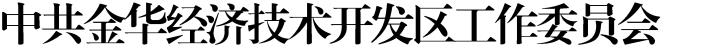 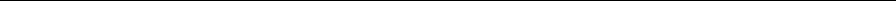 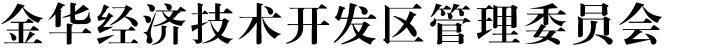 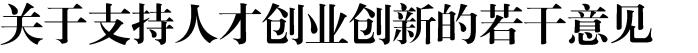 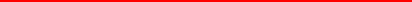 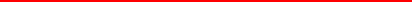 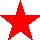 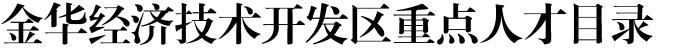 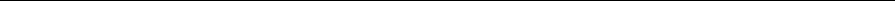 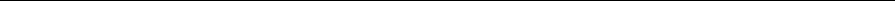 